DERS BİLGİLERİDERS BİLGİLERİDERS BİLGİLERİDERS BİLGİLERİDERS BİLGİLERİDERS BİLGİLERİDersKoduYarıyılT+U SaatKrediAKTS Amerikan Hukuku’na Giriş IILAW 474 2 3+0  35 Ön Koşul Dersleri -Dersin DiliTürkçe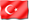 Dersin SeviyesiLisansDersin TürüZorunluDersin Koordinatörü C. Mengü AcunDersi VerenlerDersin Yardımcıları -Dersin Amacı Genel İngilizce bilgisini artırmak ve bununla birlikte hem konuşmada hem de yazmada öğrencinin İngilizce’yi rahat kullanmasını sağlamak. Öğrencinin Amerikan Ceza ve Ceza Muhakemesi Hukuku’nun seçilmiş kısımlarını iyi bir şekilde anlamasını sağlamak.Dersin İçeriği Dersin ilk kısmı Amerikan hukuk geçmişi, özellikle de suçların gelişimi ve Amerikan ceza sistemini ele almaktadır. Öldürme suçu ilk sömestırda en çok incelenecek konu olacaktır. Dersin 2. Yarısında ise Amerikan Anayasası’nın 4. Ek’ine yoğunlaşılacaktır. Bu dersin temel odak noktaları, araştırma, müsadereler ve müzekkere ihtiyacı.Dersin Öğrenme ÇıktılarıProgram Öğrenme ÇıktılarıÖğretim YöntemleriÖlçme YöntemleriÖğrencinin kritik düşünme yeteneğini artırma ve hem yerel hem de yabancı hukuk sistemlerine odaklanmalarını sağlamak1,2,3,4,51,2,3,4AYabancı bir dilin ve hukuk sisteminin öğretilmesi ile öğrencilerin o alanda hukuki muhakeme yeteneğini artırmak ve onlara ayrıca yabancı toplumlara ilişkin vizyon sunmak6,7,8,101,2,3,4AÖğrencilere ileride Türk Ceza Hukuku’nda değişiklik ve yenilikler yapabilmeleri için teşvik etmek21,2,3,4AÖğrencilere Amerika’da olabilecek muhtemel bir iş veya eğitim alanları sunmak9,111,2,3,4AÖğretim Yöntemleri:1: Anlatım, 2: Soru-Cevap, 3: Tartışma 4: Pratik ÇalışmaÖlçme Yöntemleri:A: Sınav B: Sunum C: ÖdevDERS AKIŞIDERS AKIŞIDERS AKIŞIHaftaKonularÖn Hazırlık1Amerikan Ceza Hukuku’na Giriş2Ceza teorileri ve Good Samaritan kuralları3Suçların tasnifi – cürümler, kabahatler vb4Suçların klasik unsurları – kast ve suçun maddi unsurları5Adam öldürme6Adam öldürme ve ara sınav tekrar dersi7ARA SINAV8 4. Ek’e giriş9Makul sebep ve müzekkere ihtiyacı10Özel hayata ilişkin makul meklentiler ve Katz testi11Özel hayatın sınırları ve Katz analizi12Müzekkere gerektirmeyen kaller – açık alanlar vb.13Müzekkeresiz tutuklamalar14Final sınavı tekrar dersiKAYNAKLARKAYNAKLARDers KitabıDiğer KaynaklarMATERYAL PAYLAŞIMI MATERYAL PAYLAŞIMI DökümanlarÖdevlerSınavlarDEĞERLENDİRME SİSTEMİDEĞERLENDİRME SİSTEMİDEĞERLENDİRME SİSTEMİYARIYIL İÇİ ÇALIŞMALARISIRAKATKI YÜZDESİVize1100Toplam100Finalin Başarıya Oranı60Yıl içinin Başarıya Oranı40Toplam100DERS KATEGORİSİUzmanlık / Alan DersleriDERSİN PROGRAM ÇIKTILARINA KATKISIDERSİN PROGRAM ÇIKTILARINA KATKISIDERSİN PROGRAM ÇIKTILARINA KATKISIDERSİN PROGRAM ÇIKTILARINA KATKISIDERSİN PROGRAM ÇIKTILARINA KATKISIDERSİN PROGRAM ÇIKTILARINA KATKISIDERSİN PROGRAM ÇIKTILARINA KATKISIDERSİN PROGRAM ÇIKTILARINA KATKISINoProgram Öğrenme ÇıktılarıKatkı DüzeyiKatkı DüzeyiKatkı DüzeyiKatkı DüzeyiKatkı DüzeyiKatkı DüzeyiNoProgram Öğrenme Çıktıları123451Hukuki sorunları algılayıp, çözme becerisine, analitik ve eleştirel düşünce yetisine sahip olmakX2Yaşam boyu öğrenme yaklaşımı çerçevesinde, hukuk alanında edinilen bilgileri yenilemeye ve sürekli geliştirmeye yönlendirmekX3Hukuk alanında bilimsel kaynaklara, yargı içtihatlarına hakim olmak, ulusal ve uluslararası alanda karşılaştırmalı hukuk analizleri yapabilmekX4Uzlaşma seçeneklerini geliştirebilmek, yaratıcı ve yenilikçi çözümler üretebilmekX5Hukuk alanında edinilen bilgilerin, sosyal ve iktisadi alana aktarılmasını sağlayan kapsayıcı ve karşılaştırmalı bilgilerle donanımlı olmak, disiplinler arası analiz yetisine sahip olmakX6Küresel ekonominin hukuki sorunlarını algılayıp çözme becerisine sahip olmakX7İngilizceyi kullanarak, güncel hukuki konularda bilgi sahibi olmakX8İkinci bir yabancı dili orta düzeyde kullanabilmekX9Hukuk biliminin mesleki ve bilimsel etik ilkeleri yanında, toplumsal etik değerlere de sahip olmakx10Hukuk alanında etkin yazma, konuşma ve dinleme becerisine sahip olmakX11Bireysel ve/veya ekip çalışması içinde açık fikirli, karşıt görüşlere müsamahalı, yapıcı, özgüven ve sorumluluk sahibi olmak, etkin ve verimli çalışmakxAKTS / İŞ YÜKÜ TABLOSUAKTS / İŞ YÜKÜ TABLOSUAKTS / İŞ YÜKÜ TABLOSUAKTS / İŞ YÜKÜ TABLOSUEtkinlikSAYISISüresi
(Saat)Toplam
İş Yükü
(Saat)Ders Süresi (Sınav haftası dahildir: 14x toplam ders saati)14342Sınıf Dışı Ders Çalışma Süresi(Ön çalışma, pekiştirme)14     570Ara Sınav122Final133Toplam İş Yükü117Toplam İş Yükü / 25 (s)4.68Dersin AKTS Kredisi5